Publicado en Madrid el 09/04/2024 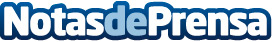 La Fundación Jiménez Díaz reafirma su condición de referente mundial de la Cardiología gracias a una innovadora intervenciónEl centro completó con éxito su primer implante de prótesis percutánea mitral, un avance crucial en la atención de pacientes con valvulopatías complejas. La puesta en práctica de esta nueva técnica certifica los reconocimientos recientes procedentes de publicaciones de prestigio a nivel internacionalDatos de contacto:Hospital Universitario Fundación Jiménez DíazHospital Universitario Fundación Jiménez Díaz91 550 48 00Nota de prensa publicada en: https://www.notasdeprensa.es/la-fundacion-jimenez-diaz-reafirma-su Categorias: Medicina Madrid Investigación Científica Biología Servicios médicos http://www.notasdeprensa.es